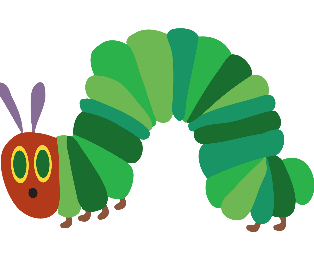 The Very Hungry Caterpillar Activities: 1. Practise saying and writing the days of the week.2. Make a caterpillar using a repeating pattern of 2/3 colours or 2/3 shapes.3.  The classic butterfly making using paint etc – symmetry.4.  Find out about the life cycle of butterflies.5. Can you write your own version of the hungry…… choose another mini-beast.6.  Can you look on-line and find out and read other stories by Eric Carle?